Academia de Studii Economice din BucureştiData: 10.02.2020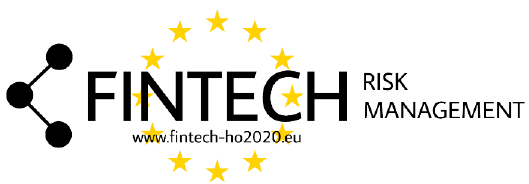 ANUNŢAcademia de Studii Economice din Bucureşti organizează concurs pentru ocuparea unui post:  administrativ în cadrul proiectului „A FINancial supervision and TECHnology compliance training programme”. A. Pentru participarea la concurs, candidaţii trebuie să îndeplinească următoarele condiţii generale şi condiţii specifice:1. Condiții generale:are cetăţenia română, cetăţenie a altor state membre ale Uniunii Europene sau a statelor aparţinând Spaţiului Economic European şi domiciliul în România;cunoaşte limba română, scris şi vorbit;are vârsta minimă reglementată de prevederile legale;are capacitate deplină de exercițiu;are o stare de sănătate corespunzătoare postului pentru care candidează, atestată pe baza declaratiei pe propria raspundere;nu a fost condamnat(ă) definitiv pentru săvârșirea unei infracțiuni contra umanității, contra statului ori contra autorității, de serviciu sau în legătură cu serviciul, care împiedică înfăptuirea justiției, de fals ori a unor fapte de corupție sau a unei infracțiuni săvârșite cu intenție, care ar face-o incompatibilă cu exercitarea funcției, cu excepția situației în care a intervenit reabilitarea.2. Condiţii specifice:nivelul studiilor: studii medii sau studii superioare finalizate cu diplomă de licență;vechime în muncă – minimum 2 ani;experienţă profesională specifică în activitatea specifica postului de minim 1 an;alte condiţii specifice:capacitate de lucru în echipă;rezistenţă la stres;spirit de iniţiativă.3. Sarcinile, competenţele şi responsabilităţile postului:Postul 3 - Expert financiarparticipă la realizarea activităţilor suport ale proiectuluirealizeaza activitatile economico-finaciare ale proiectului si monitorizarea bugetuluiparticipă la realizarea analizelor periodice privind stadiul implementării proiectuluise implică în derularea activităţilor de care este responsabil, conform planificării directorului de proiectsarcinile de serviciu nu sunt limitative, se vor completa ori de cate ori este nevoie, pentru bunul mers al activității în cadrul proiectului.asigură documentele și/sau informațiile (specifice domeniului economico financiar) solicitate cu ocazia verificărilor aferente proiectuluiB. Concursul va consta în:Evaluarea dosarelor de selecțieInterviu de specialitate se va desfăşura în data de 20.02.2020, începând cu ora 12.00, sala 4304, la sediul Bucharest Business School din cadrul Academiei de Studii Economice din București. Accesul în sala de concurs se va face în baza cărţii de identitate în original.  Probele sunt eliminatorii, punctajul minim obţinut la fiecare probă fiind de 50 de puncte.C. Componenţa dosarului de concurs:Opis.Cerere de înscriere la concurs adresată Rectorului ASE.Declaraţia pe propria răspundere, conform Legii Educaţiei Naţionale nr. 1 din 2011, respectiv, dacă persoana care candidează are/nu are soţ/soţie sau rude şi afini, până la gradul al III-lea inclusiv, care sunt salariaţi ai Academiei de Studii Economice din Bucureşti aflaţi într-o poziţie de conducere, control, autoritate cu postul scos la concurs şi nici postul, la care aplică, nu se află într-o poziţie de conducere, control, autoritate cu soţul/soţia sau rude şi afini, până la gradul III inclusiv, salariaţi ai Universităţii;Copia actului de identitate sau orice alt document care atestă identitatea, potrivit legii, după caz.Cazierul judiciar sau o declaraţie pe propria răspundere că nu are antecedente penale care să-l facă incompatibil cu funcţia pentru care candidează.Adeverinţa medicală care să ateste starea de sănătate corespunzătoare eliberată cu cel mult 6 luni anterior derulării concursului de către medicul de familie al candidatului sau de către unităţile sanitare abilitate, sau declarația pe propria răspundere, cu obligația de a completa dosarul de concurs cu adeverința medicală cel mai târziu până la data desfășurării primei probe a concursului, daca este cazul.Curriculum vitae în format european (www.cveuropean.ro/cv- online.html) – semnat şi datat pe fiecare pagină.Copie după carnetul de muncă, sau, după caz, adeverințele care atestă vechimea în muncă, în meserie și / sau în specialitatea studiilor.Copiile documentelor care să ateste nivelul studiilor şi ale altor acte care atestă efectuarea unor specializări, precum și copiile documentelor care atestă îndeplinirea condiţiilor specifice prevăzute pentru ocuparea postului.  Alte documente relevante pentru desfăşurarea concursului.Actele prevăzute la pct. 3, 4, 8 și 9 vor fi prezentate şi în original, în vederea verificării conformităţii copiilor cu acestea. E. Date de contact:Dosarele de concurs se vor depune până la data de 14.02.2020, ora 12:00, la Registratura ASE.Persoana de contact: conf.univ.dr. Vasile Alecsandru STRAT, e-mail: vasile.strat@bbs.ase.ro.   F. Calendarul concursului: Relaţii suplimentare se pot obţine zilnic între orele 9.00-14.00 la telefon: 0722161327 – conf.univ.dr. Vasile Alecsandru Strat sau la sediul Bucharest Business School din ASE București, camera 4304.Data10.02.2020							Director de proiect,						Conf. Univ. Dr Vasile Alecsandru STRATNr. postDenumire postPerioada necesar a fi lucrată în cadrul proiectuluiNumăr de ore necesar a fi lucrate1Expert financiarPana la finalul proiectului 31.12.202050, până la finalul proiectuluiNr. crt.ActivitățiDataPublicarea anunțului10.02.2020Depunerea dosarelor de concurs ale candidaților la Registratura ASE Până la 17.02.2020  Selecția dosarelor de către membrii comisiei de concurs18.02.2020  Afișarea rezultatelor selecției dosarelor18.02.2020Depunerea contestațiilor privind rezultatele selecției dosarelor19.02.2020Afișarea rezultatului soluționării contestațiilor20.02.2020  Desfășurarea interviului20.02.2020Afișarea rezultatelor interviului21.02.2020Depunerea contestațiilor privind rezultatele interviului24.02.2020Afișarea rezultatelor soluționării contestațiilor24.02.2020Afișarea rezultatului final al concursului25.02.2020   Numire pe funcțieDupă aprobarea în BCA a rezultatelor concursului